CURRICULUM VITAE OF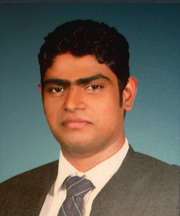 S.P.G.Lahiru Sampath Senavirathna, 	Rolla, Sharjah, UAELahiru11069abc@gmail.comCall: +971567971822/+971526293320PROFESSIONAL OBJECTIVESLooking for a challenging job in a dynamic environment where I can apply my knowledge, skills and creativity that will maximize company potential and contribute significantly to the sustainability of the company,PERSONAL DETAILSName in full	 	: Sinhala Pedi Gedara Lahiru Sampath  SenavirathnaDate of Birth 		: 31st Of October 1988Nationality		: SinhaleseGender 		: MaleCivil  Status 		: SingleSchool Attended	: Viddiyartha College,KandyWORKING EXPIRENCESComputer Operator -   Unique Associates & Accountancy Service Accountants & Auditor, Kandy, Sri Lanka-From April 2012 To September 2014.Handle staff attendance.Maintain customer information and produce customer report.Provide customer payment bill.Handle organization inventory stock and provide stock report.Arrange staff pay-slip.Maintain customer request reports and finishing reports.Handling auditing cost details.Handling outside person (without organization auditors and accountants) information and attendance.Handle E-mail account and use unique associates & accountancy services special system.Create hand bills for the promotion purpose.Computer Operator/Data Entry operator (Nenasal Computer Unit)-Maha Sri Bharathi Senior Piriven,Penideniya,Peradeniya,Sri Lanka-From January 2008 To May 2011.Handle E-mail accounts.Provided reading material to the students.Preparation of power point presentation.Schedule lesson and time tableWorked as a part time teacher,Maintain student marks, exam details, class attend details, certificates details.EDUCATIONAL QUALIFICATIONSOct 2010 –Oct 2011Diploma In Computer System Design (BSc in MIS 1st Year) - National Institute Of Business Management (NIBM) ,Sri Lanka.2008 -2011Followed BIT(Bachelor Information Technology)Degree Programme DIT(Diploma in Information Technology)Level And HDIT(Higher Diploma in Information Technology)Level.- University Of Colombo School Of Computing, Sri Lanka.Nov 2009-Feb 2011Diploma In Information Technology- InfoTech International Institute Of Information Technology, Sri LankaOTHER QUALIFICATIONS	Successfully Completed G.C.E A/L Exam In Art Subjects.(Economics, Logics, Sinhala)- Viddiyartha College, Kandy, Sri Lanaka.Successfully Completed G.C.E O/L Exam. - Viddiyartha College,Kandy,Sri Lanaka.Certificate in English Language - National Institute of Business Management (NIBM), Sri Lanka.Certificate In Computer Science.- National Institute of Business Management(NIBM), Sri Lanka.Certificate In Graphic Designing.- Wijeya Graphics(pvt)Ltd,SriLankaCertificate in Digital Animation. - Wijeya Graphics(pvt)Ltd,SriLankaACHIEVEMENTS AND CERTIFICATESWon All Island School Music and drama Competition(Group)(year 2000)Won All Island School Music and drama Competition(Group)(year 2001)SPECIFIC SKILLComputer Literacy Programming     :              Java(identifiers, modifiers &                                                    variables, arrays, comments, creating object & classes, accessing variables &       methods, data types, variables type, modifier types,   basic operators, loop  control, decision making, interface design, basic syntax)Multimedia                 : Photo Editing(Adobe  Photoshop)Internet  and E-mail   : Practical Knowledge in uploading &handle                                                                                  Web site   &   E-mail Account.NON-REFEREES1.   Mrs Nandawathi                                                                 2.             Mr .H.S. Thilakarathna      MgT Assistent	                                                                 Chief Revenue Inspector      Mahaweli Adikariya.	                                          Municipal Council,Matale      Tep-+94 719964260	                                          Tep-+94 713656665I do hereby certify that the above particulars given by me true and correct to the best of my knowledge.  ..................................................   (Date)          ............................................      (Signature of Applicant)